OSNOVNA ŠOLA ROVTERovte 90a, 1373 RovteRavnatelj: Mitja TurkRačunovodstvo: Branka Petkovšek (racunovodstvo.osljrov@guest.arnes.si)Poslovni sekretarki: Branka Petkovšek in Bojana LeskovecTelefoni:tajništvo – 7503024ravnatelj – 7503025zbornica – 7503019Fax: 7503018e-mail: group1.osljrov@guest.arnes.sinaslov internet strani: www.osrovte.sišt. računa: 01264-6030666394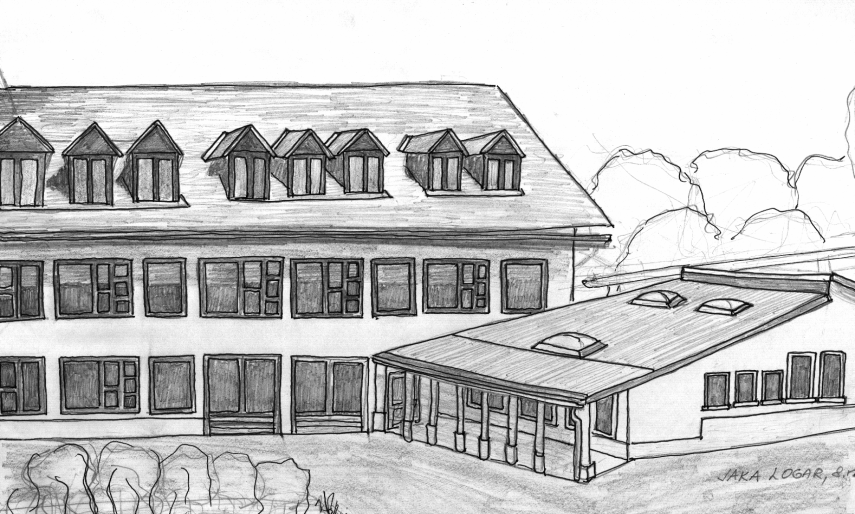 PODRUŽNICA:Podružnična enota Vrh Svetih Treh Kraljev, Vrh Svetih Kraljev 19, 1373 RovtePedagoški vodja enote: Mihaela KavčičTel: 070 159919USTANOVITELJUstanovitelj šole je občina Logatec. Odlok o ustanovitvi javnega vzgojno izobraževalnega zavoda OŠ Rovte je sprejel svet občine Logatec na svoji seji 15. 7. 1997.ŠOLO UPRAVLJAJOŠolo upravljajo ravnatelj in svet šole. Svet šole ima štiriletni mandat, sestavljajo ga trije predstavniki ustanovitelja, trije predstavniki staršev in pet predstavnikov delavcev šole. Predstavniki ustanovitelja, ki jih je izvolil občinski svet: Viktor Trček, Simon Žerjal in Aljoša Peček.Predstavniki staršev, ki jih je izvolil svet staršev: Drago Malavašič, Milan Benedičič in Rezka Drmota.Predstavniki delavcev, ki so jih izvolili delavci šole: Teja Jereb, Ana Kreč, Iztok Mivšek, Aleksandra Urbas in Jasmina Buh..STROKOVNI ORGANI ŠOLEStrokovni organi šole so učiteljski zbor, oddelčni učiteljski zbor, strokovni aktivi in razredniki.SKUPNOST UČENCEVSkupnost učencev je organizirana v razredne skupnosti, ki jih predstavlja parlament učencev. Sestavljajo ga učenci, ki jih izvolijo posamezne oddelčne skupnosti. Sklicuje ga ravnatelj šole vsaj dvakrat v šolskem letu. Mentorica skupnosti je v tem šolskem letu Teja Žakelj.SODELOVANJE ŠOLE S STARŠIZ vami, spoštovani starši, si želimo čim boljšega sodelovanja, zato vas prosimo da redno obiskujete roditeljske sestanke in govorilne ure, ker boste lahko le tako spremljali otrokov napredek v šoli. Za otroka je gotovo najlažje, če je vzgoja čimbolj enotna, zato je pomembno tesno sodelovanje učiteljev in staršev pri doseganju skupnega in dragocenega cilja, vzgojiti vsestransko in zadovoljno osebnost. Poleg rednih skupnih mesečnih govorilnih ur iz spodnje tabele bo imel vsak učitelj tudi po eno dopoldansko govorilno uro. Te bodo učenci vpisali kasneje v tabelo na strani, na kateri so predstavljeni učitelji.Po dogovoru pa smo vedno dosegljivi, zato vas prosimo, če ste v dvomih, se čimprej obrnite na nas in problem bomo skupaj rešili. Vse pisne izdelke vam bodo otroci prinesli pokazat domov, preglejte in podpišite jih, nato pa naj jih otroci vrnejo učiteljem. Datumi pisnega ocenjevanja znanja bodo določeni že na začetku šolskega leta, zato bodite pozorni nanje, saj boste le tako svojega otroka pravočasno opozorili na učenje. Učitelji spoštujemo določila pravilnikov, zato isto pričakujemo tudi z vaše strani.V delo šole se starši vključujejo tudi preko sveta staršev, ki je posvetovalni organ ravnatelja in učiteljskega zbora. Sestavljajo ga starši, izvoljeni na roditeljskih sestankih.ŠOLSKA SVETOVALNA SLUŽBAV skladu s standardi in normativi šola organizira svetovalno službo, ki svetuje učencem in staršem ter sodeluje z učitelji in ravnateljem pri načrtovanju in spremljanju razvoja šole ter pri opravljanju vzgojno izobraževalnega dela, poklicno svetuje, vodi postopek vpisa v 1. razred in organizira delo z učenci s posebnimi potrebami in nadarjenimi učenci.V primeru učnih, osebnih in drugih težav se lahko obrnete na svetovalno delavko, ki je dosegljiva vsak dan v dopoldanskem času. Ker pa mora šola zagotoviti varovanje osebnih podatkov v skladu z zakonom in splošnimi predpisi, svetovalna delavka ne sme obravnavati učenca, voditi evidence o njem in se z njim pogovarjati brez pisnega privoljenja staršev.V okviru svetovanja staršem bo svetovalna služba sodelovala na roditeljskih sestankih za posamezne razrede z naslednjimi temami.o specialno pedagoški problematiki in o tem, kako se učiti in pomagati otroku pri učenju in organizaciji šolskega dela, za učence prvega razredao konceptu dela z nadarjenimi učenci v 3. razredu  o poklicnem usmerjanju za učence  9. razredao problemih najstništva oziroma o učni storilnosti v puberteti za učence 7. razredaTudi v tem šolskem letu bo svetovalna delavka psihologinja Nataša Kristanc.KNJIŽNICAKnjižnica zbira knjižnično gradivo, ga strokovno obdeluje, hrani, predstavlja in izposoja ter opravlja informacijsko dokumentacijsko delo kot sestavino vzgojno izobraževalnega dela v šoli. V naši knjižnici imamo okrog 7000 raznih knjig, ki so primerne za učence. Šolska knjižnica bo odprta po urniku, ki bo objavljen kasneje in bo izobešen na vratih knjižnice.Učenci imajo lahko knjige izposojene 21 dni. Izgubljeno ali uničeno knjigo mora učenec nadomestiti z novo. V knjižnici lahko učenci preberejo vse revije, na katere je šola naročena in uporabljajo dva računalnika v prostih urah ali med čakanjem na šolski prevoz. Pri knjižničarki Majdi Prebil pa lahko naročajo mladinski periodični tisk.UČBENIŠKI SKLADŠola izposoja učenkam in učencem učbenike iz šolskega učbeniškega sklada, ki ga je šola ustanovila ob finančni podpori Ministrstva za izobraževanje, znanost, in šport, in omogoča brezplačno izposojo učbenikov za vse učence devetletke. Ta sklad vodi knjižničarka Majda Prebil, učenci se lahko včlanijo z izpolnitvijo obrazcev, ki jih prejmejo na šoli, do konca maja za prihodnje šolsko leto.Učenci, ki se včlanijo v učbeniški sklad, morajo knjige zaviti in zgledno čuvati. Vsako uničeno ali izgubljeno knjigo bodo morali nadomestiti z novo. Učenci prvega razreda pa bodo na šoli prejeli brezplačne delovne učbenike in delovne zvezke.UČITELJITu so predstavljeni učitelji, ki bodo v tem šolskem letu učili na naši šoli. Termine govorilnih ur bodo v tabelo vpisali učenci pri prvi razredni uri. Seveda pa so vam v času pouka po predhodnem telefonskem dogovoru vsi dostopni tudi izven rednih govorilnih ur.RAZREDNA STOPNJAPREDMETNA STOPNJAPODALJŠANO BIVANJE IN JUTRANJE VARSTVOOrganizirano bo v treh kombiniranih oddelkih za vse učence razredne stopnje. Prvega, v katerem bodo učenci 1. in 5. razreda, bo vodila Urša Štrbenk, drugega, v katerem bodo učenci 2. b in 4. razreda, Teja Plečnik, in tretjega z učenci 2. a in 3. razreda, Maruša Trošt oziroma Amalija Lazar Bevc. Po 15.10 uri bomo učence združevali v dva kombinirana oddelka in na koncu za zadnjo uro do 16.50 v enega.Ministrstvo za izobraževanje, znanost in šport nam sistemizira 71 ur podaljšanega bivanja oziroma 2,84 oddelka. V času podaljšanega bivanja imajo učenci lahko kosilo, sodelujejo pri kulturnih, športnih in umetniških ter drugih sprostitvenih dejavnostih. Napišejo tudi domače naloge in opravijo druge šolske obveznosti. Poleg podaljšanega bivanja bomo organizirali tudi jutranje varstvo za učence 1. razreda in varstvo vozačev razredne in predmetne stopnje od konca pouka do odhoda avtobusa ali kombija. V jutranje varstvo, ki ga bodo vodile učiteljice, lahko pripeljete svojega otroka že ob 6.00. Dobrodošli bodo tudi otroci  3. razreda.Na podružnični šoli na Vrhu Svetih Treh Kraljev bomo tudi letos organizirali sistemizirani oddelek podaljšanega bivanja, z dodatno finančno pomočjo občine Logatec pa tudi jutranje varstvo.ŠOLSKI ZVONECUčenci morate točno prihajati k vsem uram pouka in drugih vzgojno izobraževalnih dejavnosti.IZ ŠOLSKEGA KOLEDARJA Ocenjevalna obdobja Ocenjevalne konference1. ocenjevalna konferenca: 29. 1. 20192. ocenjevalna konferenca: 12. 6. 2019 za                   učence 9. razreda in 19. 6. 2019 za ostale učencePomembnejši dnevi iz šolskega koledarjaPrvi dan pouka: 3. 9. 2018Jesenske počitnice: 29. 10 2018 do 2. 11. 2018Novoletne počitnice: od 27. 12. 2018 do 31. 12. 2018Zimske počitnice: od 25. 2. 2019 do 1. 3. 2019Prvomajske počitnice: 29. 4. 2019 in 30. 4. 2019Pouka prosti dnevi: 31. 10. 2018 – Dan reformacije1. 11. 2018 – Dan spomina na mrtve24. 12. 2018 – nadomeščamo v soboto, 29. 9. 201825. 12. 2018 - Božič26. 12. 2018 – Dan samostojnosti in enotnosti1. 1. 2019 in 2. 1. 2019 – Novo leto8. 2. 2019 - Slovenski kulturni praznik22. 4. 2019 - Velikonočni ponedeljek1. 5. 2019 in 2. 5. 2019 – Praznik dela3. 5. 2019 – nadomeščamo v soboto, 20. 10. 2018Pouk v soboto29. 9. 2018 – Športni dan (nadomeščamo)20. 10. 2018 – Ogled kino predstave (nadomeščamo)2. 2. 2019 – Pouk (po šolskem koledarju)Informativna dneva: 15. 2. 2019 in 16. 2. 2019Nacionalno preverjanje znanja:7. 5. 2019 – slovenščina za  9. razred9. 5. 2019 – matematika za  9. razred13. 5. 2019 – angleški jezik za 6. razred in likovna umetnost za 9. razredKonec pouka: -    14. 6. 2019 za učence 9. razreda-    24. 6. 2019 za ostale učencePopravni, predmetni in razredni izpiti:-    17. 6. 2019 do 1. 7. 2019 - prvi rok-    19. 8. 2019 do 30. 8. 2019 - drugi rokNACIONALNO PREVERJANJE ZNANJAOb koncu tretjega izobraževalnega obdobja šola po predpisanem postopku v sodelovanju z zunanjimi ocenjevalci izvede nacionalno preverjanje znanja iz slovenščine, matematike in tretjega predmeta za vse učence 9. razreda. Tretji predmet določi resorni minister tako, da izmed obveznih predmetov  9. razreda izbere največ štiri predmete, iz katerih se bo v tekočem šolskem letu izvedlo nacionalno preverjanje znanja. Objava ministričinega sklepa o izbiri je bila 1. 9. 2018, istega dne je bil objavljen tudi njen sklep o dokončni izbiri tretjega predmeta za posamezno šolo. Za našo šolo je izbrala likovno umetnost.Nacionalno preverjanje znanja se opravlja samo pisno, o svojem dosežku dobi učenec uradno obvestilo, na katerem je dosežek vpisan v točkah in odstotkih.Ta dosežek se lahko na podlagi predhodnega soglasja učenca in staršev upošteva tudi kot eno izmed meril v primeru omejitve vpisa v srednjo šolo.Za učence 6. razreda bomo izvedli nacionalno preverjanje znanja iz matematike, slovenščine in angleškega jezika. Tudi to preverjanje bo obvezno za vse šestošolce. Ti dobijo obvestilo, v katerem so vpisani dosežki pri predmetih, iz katerih poteka nacionalno preverjanje znanja.Prijavili pa se bomo tudi na poskusno preverjanje znanja iz slovenščine in matematike za učence 3. razreda.TEKMOVANJA IZ ZNANJANaši učenci se bodo pomerili na tekmovanjih iz znanja pri naslednjih predmetih in področjih: logika, zgodovina, geografija, slovenščina (Cankarjevo priznanje), angleški jezik, matematika (Vegovo priznanje), fizika (Stefanovo priznanje), kemija (Preglovo priznanje),biologija (Proteusovo priznanje), sladkorna bolezen, tehnika, vesela šola, cici vesela šola ter angleška in nemška bralna značka. Časovni razpored tekmovanj še ni bil objavljen, zato ga bodo učenci v tabelo vpisali kasneje.ŠOLSKA PREHRANAŠolska prehrana učencev obsega malico za vse učence in kosilo za tiste, ki se nanj naročijo. Na kosilo se lahko naročijo za celo šolsko leto ali pa med glavnim odmorom za naslednji dan, najkasneje pa za tekoči dan pred začetkom pouka. Stroške za malice in kosila je treba poravnati po položnici do 18. za mesec nazaj. Starši ste svoje otroke na šolsko prehrano že prijavili, cena malice bo tudi v tem šolskem letu po sklepu resorne ministrice 0,80 evra. Cena kosila bo v tem šolskem letu 2 evra za učence prvih treh razredov in 2,50 evra za ostale učence.NEZGODNO ZAVAROVANJEUčenci se bodo lahko nezgodno zavarovali pri vseh zavarovalnicah, ki nam bodo posredovale svoje ponudbe. Zavarovalnico boste starši izbrali po svoji presoji glede na pogoje v ponudbah, ki jih boste na šoli dobili na prvem roditeljskem sestanku.DIFERENCIACIJA PRI POUKUV tem šolskem letu bomo v 6. in v 7. razredu izvajali fleksibilno diferenciacijo pri pouku matematike, slovenščine in angleškega jezika. To pomeni, da bo največ eno uro na teden pri teh predmetih pouk potekal v dveh manjših heterogenih skupinah. Te ure so namenjene utrjevanju in ponavljanju znanja oziroma poglabljanju in razširjanju učne snovi.V 9. razredu bomo vse ure pouka pri istih predmetih tudi izvajali v po dveh manjših heterogenih skupinah. Učence vseh omenjenih razredov je v skupine razdelil učiteljski zbor v sodelovanju s šolsko svetovalno službo.PREDMETNIKV šolskem letu 2018/2019 bomo realizirali 189 dni pouka (deveti razred 182 dni). Med dneve pouka štejemo tudi športne, kulturne, tehnične in naravoslovne dneve, šolo v naravi, celodnevne ekskurzije itd.Obvezni programRazširjeni programŠOLA V NARAVI IN TABORIZa učence 4. razreda smo prvi teden septembra organizirali šolo v naravi s plavalnim tečajem v domu Zavoda za letovanje in rekreacijo otrok v Poreču, kjer smo izvajali obvezne dneve dejavnosti iz predmetnika.V začetku januarja, od 7. 1. 2019 do 11. 1. 2019, za učence 5. in 6. razreda načrtujemo petdnevno šolo v naravi s smučarskim tečajem na smučišču Areh na Pohorju. Učenci bodo bivali v Ruški koči blizu smučišča. Za učence 3. razreda bomo spomladi v dveh delih organizirali dvajseturni plavalni tečaj v bazenu v Zapolju v Logatcu.Šola omogoča plačilo za vse naštete dejavnosti v več obrokih, kljub temu pa starše, ki bodo imeli težave s plačilom stroškov šole v naravi prosimo, da se pravočasno oglasijo v šolski svetovalni službi, da bomo skupaj poiskali možnosti pomoči pri plačilu.Poleg tega pa se iz državnega proračuna zagotavljajo sredstva za sofinanciranje šole v naravi eni generaciji učencev in tudi sredstva za subvencioniranje za starše učencev, ki zaradi socialnega položaja ne zmorejo v celoti plačati prispevka za šolo v naravi. Učenci 5. in 6. razreda bodo zato prejeli vloge za dodelitev subvencije, ki jih starši po potrebi izpolnite in vrnite na šolo. Sredstva za subvencije se bodo razdelila v skladu s podrobnimi merili, ki jih je sprejel svet šole. Oktobra bomo organizirali na POŠ Vrh Svetih Treh Kraljev družboslovni tabor za nadarjene učence, tematika bodo svetovni jeziki.INTERESNE DEJAVNOSTITudi letos smo pripravili širok izbor interesnih dejavnosti. Učenci so se nanje prijavili s prijavnicami, ki so jih prejeli od razrednikov. Urnik teh dejavnosti bomo sestavili kasneje, da se ne bodo prekrivale med seboj glede na interese učencev.Razredna stopnja (1. – 5 razred)Predmetna stopnja (6. – 9. razred)PROJEKTNO DELOV tem šolskem letu se bomo vključili v projekt šolska shema, v okviru katerega bomo učencem dvajsetkrat brezplačno razdelili sadje in zelenjavo slovenskih pridelovalcev ter mleko in mlečne izdelke lokalnih pridelovalcev.Izvedli bomo tradicionalni slovenski zajtrkNadaljevali bomo tudi s projektoma teden branja in Rastem s knjigo.ŠOLSKI OKOLIŠ IN ŠOLSKI PROSTORŠolski okoliš, določen z odlokom o ustanovitvi, obsega področji KS Rovte in KS Vrh Sv. Treh Kraljev. Sicer pa je prilagodljiv v predelih, ki mejijo na sosednji šolski okoliš. Šolski prostor, v okviru katerega šola prevzema odgovornost za učence, obsega šolsko stavbo s telovadnico in dvorišče pred glavnim vhodom ter igrišče na Kovku z dostopno cesto (v času pouka), na POŠ Vrh Sv. Treh Kraljev pa šolsko stavbo z igriščem pred šolo. Seveda prevzem odgovornosti velja le za čas pouka in čas organiziranih dejavnosti.PODRUŽNIČNA ŠOLAPOŠ VRH SVETIH TREH KRALJEVNaša podružnična šola je šola s kombiniranim poukom.'Šola s kombiniranim poukom ni le ustanova, v kateri poteka pouk pod specifičnimi pogoji, ampak je v prvi vrsti vzgojno-izobraževalna ustanova. Svoje vzgojne naloge ne izpolnjuje le s posredovanjem znanja, z razvijanjem navad in veščin pod posebnimi pogoji, temveč razvija kakor vsaka druga šola, učenčeve sposobnosti, oblikuje poteze njegovega značaja, uvaja v njegovo vedenje splošna pravila obnašanja v družbi, prispeva k fizičnemu usposabljanju ter daje elemente estetske vzgoje. Medtem ko dosega izobraževalne cilje s poukom, dosega vzgojne tako s poukom kakor z življenjem učencev v šolskem kolektivu. Tako pouk, kakor tudi šolski kolektiv imata v kombiniranem oddelku svoje posebnosti. Pri pouku izvirajo posebnosti iz istočasnega dela z več razredi, v življenju kolektiva pa izvirajo iz okoliščin, da so v oddelku otroci različne starosti. Pri tej problematiki je potrebno še posebej pokazati na tiste številne vzgojne možnosti kombiniranega pouka, ki pogosto ostajajo neopažene, ali pa izpadejo na prvi pogled celo kot ovire vzgoje, vendar v rokah dobrega učitelja s pozitivno vrednostjo lahko uravnovesijo težave dela v teh oddelkih. (Rosič, 1992)'Podružnični šoli Vrh Svetih Treh Kraljev so pred več kot šestdesetimi leti določili pravo lokacijo; sončno in ravno dovolj umaknjeno od ceste. Pred šolo so ji v kasnejših letih postavili igrišče, ki ponuja ne le možnost izvedbe športne vzgoje, ampak tudi prostor za učenje na prostem ter najrazličnejše oblike rekreacije (pred poukom in po njem). Šola stoji na višini dobrih  nad morjem in je najvišje ležeča podružnična šola v naši občini. Vzgojno-izobraževalno delo poteka v dveh velikih svetlih učilnicah,          v t. i. rumeni sobi (namenjeni individualnemu delu z otroki), v šolski telovadnici in na velikem igrišču pred šolo. Šola ima tudi svojo kuhinjo, v kateri otroci dobijo okusno malico. Pouk bo letos potekal v dveh kombiniranih oddelkih 1. in 2. ter 3. in 4. razreda. Za reden pouk skrbimo razredničarki Špela Godeša in Ana Kreč,  učiteljica Mihaela Gostiša, učiteljica Nives Malovrh, ki poučuje angleščino ter svetovalna delavka Nataša Kristanc, ki pomaga v oddelku podaljšanega bivanja. V letošnjem letu je na podružnični šoli zagotovljeno jutranje varstvo od 7.30 do začetka pouka, po pouku pa podaljšano bivanje traja do 16.30. Za pripravo malice in čiste šolske prostore skrbi gospodinja Marta Grof, hišniška dela opravlja Iztok Mivšek.Vzgojno-izobraževalno delo in dejavnosti ob pouku bodo potekale v skladu z učnim načrtom.Šolski okoliš podružnične šole Vrh Svetih Treh Kraljev obsega zaselke Lavrovec, Hleviše, Hlevni Vrh in Vrh Svetih Treh Kraljev. Iz omenjenih zaselkov bo otroke v šolo pripeljal šolski kombi. Prevoznik bo tudi letos Oblak Franc s. p..Otroci z vključitvijo v podružnično šolo razvijajo tudi pripadnost kraju, gradijo pozitiven odnos do svojega okolja, šola jih povezuje in uči bivanja v manjših skupnostih, za katere je značilna večja povezanost med posamezniki. PREVOZI V ŠOLOŠola je dolžna v sodelovanju z občino zagotoviti brezplačen prevoz za vse učence šole, ki imajo stalno prebivališče oddaljeno od šole več kot  in za tiste učence, katerih varnost na poti v šolo je ogrožena. Vozni red bo na začetku predvidoma enak, kot v lanskem šolskem letu, prav tako relacije, h katerim smo dodali še dve novi, eno iz Češirka, Sovre in Logarš ter eno od Dolenč malna preko Dolske rajde. O morebitnih spremembah relacij glede na vaše prošnje boste starši pravočasno obveščeniHIŠNI RED OŠ ROVTEI. SPLOŠNE DOLOČBEčlenS tem hišnim redom Osnovna šola Rovte, Rovte , 1373 Rovte, določa:območje šole in površine, ki sodijo v šolski prostor, poslovni čas in uradne ure, uporabo šolskega prostora,organizacijo nadzora, ukrepe za zagotavljanje varnosti,ukrepe za zagotavljanje vzdrževanje reda in čistoče,ostale določbe, ki so pomembne za življenje in delo v šoli.členHišni red velja za:Osnovna šola Rovte, Rovte ,, 1373 Rovte inPodružnična šola Vrh Sv. Treh Kraljev, Vrh Sv. Treh Kraljev 19, 1373 Rovte.členUčenci, delavci šole in obiskovalci so dolžni upoštevati določila hišnega reda in določila o dejavnosti vzgoje in izobraževanja.Učenci, delavci šole in obiskovalci so se dolžni ravnati tako, da je zagotovljena varnost oseb, stvari in materialnih dobrin v šoli in na zunanjih šolskih površinah in tako, da ne motijo vzgojno-izobraževalnega dela na šoli.členPravice in dolžnosti delavcev šole in učencev so urejene in določene z zakonom, podzakonskimi akti in notranjimi akti šole.II. OBMOČJE ŠOLE IN POVRŠINE, KI SODIJO V ŠOLSKI PROSTORčlenZa šolski prostor se šteje objekt šole in vse površine, ki jih sodijo v šolski prostor in jih šola uporablja za vzgojno-izobraževalni proces ter nadzoruje. V šolski prostor Osnovne šole Rovte, Rovte , 1371 Rovte, sodijo:objekt šole in telovadnica v domu krajanov,vhodi v šolo in dohodne poti,parkirišče,dvorišče,igrišče na Kovku.V šolski prostor Podružnične šole Vrh Sv. Treh Kraljev, Vrh Sv. Treh Kraljev 19, 1373 Rovte, sodijo:objekt šole,dvorišče,šolsko igrišče.III. POSLOVNI ČAS IN URADNE UREčlenPoslovni čas Osnovne šole Rovte je v času pouka od ponedeljka do petka od 5.30. ure do 16.50. ure in je enak tudi ob sobotah, če je v šolskem koledarju določeno, da poteka pouk tudi v soboto.Poslovni čas Podružnične šole Vrh Sv. Treh Kraljev je v času pouka od ponedeljka do petka od 7. ure do 15.40. ure in je enak tudi ob sobotah, če je v šolskem koledarju določeno, da poteka pouk tudi v soboto.Poslovni čas šole se v pouka prostih dneh lahko tudi spremeni, o čemer odloča ravnatelj šole. Obvestilo o spremembi poslovnega časa šole v pouka prostih dneh se objavi na spletni strani šole in na glavnem vhodu v šolo.členUradne ure v Osnovni šoli Rovte so:za tajništvo in računovodstvo šole celo leto v času med 7. uro in 15 uro,za knjižnico od 1.9. do 30.6 v vsakem šolskem letu, v času med 8. uro in 14. uro,za šolsko svetovalno službo od 25. 8. do 30. 6. v vsakem šolskem letu, v času med 8. uro in 14. uro.Uradne ure pedagoških delavcev so v času skupnih in individualnih govorilnih ur, roditeljskih sestankov in drugih oblikah dela s starši in so določene z letnim delovnim načrtom šole ter objavljene v vsakoletni publikaciji.Ravnatelj sprejema stranke v času uradnih ur tajništva in računovodstva šole ali po predhodnem dogovoru, razen v nujnih primerih.V času pouka prostih dni se uradne ure iz prvega in drugega odstavka tega člena lahko spremenijo o čemer odloča ravnatelj šole. Sprememba uradnih ur se objavi na spletni strani šole in na glavnem vhodu v šolo.Delovni čas se organizira in poteka skladno s šolskim koledarjem in urnikom.IV. UPORABA ŠOLSKEGA PROSTORAčlenŠola je prostor, kjer se lahko zadržujejo le zaposleni in tisti učenci, ki so glede na šolski okoliš vpisani v šolo. V šoli je prepovedano:gibanje nezaposlenih, razen v primerih, ko so dogovorjeni z enim od zaposlenih delavcev šole,kajenje in uživanje mamil in drugih prepovedanih substanc,vnašanje alkoholnih pijač,prodajati knjige in druge predmete učencem šole.členŠolski prostor lahko uporabljajo tudi najemniki prostorov, pod pogojem, da se za uporabo šolskega prostora dogovorijo z vodstvom šole.členŠolski prostor v Osnovni šoli Rovte in Podružnični šoli Vrh Sv. Treh Kraljev se uporablja za izvajanje vzgojno-izobraževalnega procesa v šolski stavbi in na zunanjih površinah, ki sodijo v območje šole.členV prostorih šole ni dovoljeno povzročanje hrupa, uporaba prostorov na način, da bi bil moten pouk in uporaba prostorov na način, da bi se povzročala škoda.Zaradi varnosti lahko ravnatelj šole začasno omeji prosto gibanje na posameznih območjih šolskega prostora.členUpravne prostore šole uporablja uprava šole.Tehnično osebje šole uporablja prostore, ki so jim glede na uporabo prostorov določeni s strani ravnatelja šole.členPrehrana se v šoli pripravlja v šolski kuhinji. Vstop v kuhinjske prostore je dovoljen samo kuhinjskemu osebju in vodji šolske prehrane, ki izjemoma lahko dovoli vstop v kuhinjo tudi ostalim delavcem šole, ki skrbijo za vzdrževanje opreme in zunanjim obiskovalcem, ki so pomembni za dosledno izvajanje in kontrolo HACCP programa.Jedilnico uporabljajo učenci in delavci šole v času malice in kosila.členGarderobe se uporabljajo za odlaganje obleke, obutve, dežnikov, šolskih potrebščin in drugih predmetov v dogovoru z razrednikom.V garderobah učenci ne smejo odlagati:hrane in pijač,živali,alkohola, cigaret, mamil in ostalih prepovedanih substanc, orožja (nože, frače, ostre predmete, zračne pištole ipd.),videokaset, magnetnih medijev in pornografskega materiala.Šola ne odgovarja za vredne predmete, mobitele in denar, ki bi jih učenci odlagali v garderobah členVsi delavci šole, učenci in drugi izvajalci programov odgovarjajo za opremo, učila in vso ostalo opremo v šoli in so moralno in materialno odgovorni za skrbno uporabo opreme in prostorov šole.členDejavnosti, ki ne sodijo v šolski program, se izvajajo  popoldanskem času. Za vse uporabnike šolskih prostorov v popoldanskem času velja ta hišni red. Uporabnik v celoti odgovarja tudi za škodo, ki bi nastala v času uporabe šolskega prostora.O uporabi prostorov šole v popoldanskem času se vodi evidenca v tajništvu.Zunanji uporabniki lahko šolske prostore uporabljajo le po  v naprej dogovorjenem, javno objavljenem urniku. Če uporabnik želi uporabljati prostore izven določenega mu časa, se mora o tem predhodno dogovoriti z vodstvom šole.Najemniki šolskih prostorov so odgovorni za opremo, šolski inventar in prostor v skladu z najemno pogodbo.Vsako kršenje pravil pomeni odvzem pravice do uporabe prostorov.členV primeru, da na zunanjih šolskih površinah potekajo vzgojno-izobraževalne dejavnosti, uporaba zunanjih šolskih površin zunanjim obiskovalcem ni dovoljena. V. ORGANIZACIJA NADZORAčlenNadzor šolskega prostora v času pouka in drugih dejavnostih, ki jih organizira šola izvajajo vsi delavci šole in drugi izvajalci dejavnosti. Učenci pri tem le sodelujejo.Vsi delavci šole morajo biti pozorni na gibanje neznanih zunanjih obiskovalcev, posebno še v primeru, da le-ti navezujejo stike z učenci.členDnevno varovanje objekta šole je porazdeljeno na zaposlene, od hišnika do dežurnih učiteljev in ostalih učiteljev, ki so zadolženi za posamezne učilnice.Nadzor nad vstopom v šolo v dopoldanskem času izvajajo dežurni učenci. Dežurstvo učencev je organizirano v Osnovni šoli Rovte, medtem ko dežurstva na Podružnični šoli Vrh Sv. Treh Kraljev ni. Zadrževanje ostalih učencem na dežurnem mestu ni dovoljeno. Za dežurstvo učencev odgovarjajo vsi razredniki in učitelji.členV popoldanskem času, po končanih dejavnih v šoli, ponoči, ob koncu tedna, praznikih, med šolskimi počitnicami in pouka prostih dneh je objekt šole zaklenjen.členV času pouka sta odklenjena oba vhoda v šolo, garderoba predmetne stopnje je zaklenjena.Ključ za glavni vhod v šoli imajo zaposleni na šoli, vsi zunanji uporabniki prostorov, ki so vodje dejavnosti, se za odpiranje in zapiranje šolskih prostorov predhodno dogovorijo s hišnikom.Ključe dobijo zaposleni in zunanji uporabniki proti podpisu in so za njih odgovorni. Seznam ključev in oseb, katerim so bili ključi dani, hrani tajnica.O vsaki izgubi ali kraji ključa je dolžan imetnik ključa takoj obvestiti vodstvo šole in tajnico. členZadrževanje v garderobah ni dovoljeno.členSpecialne učilnice učencem odpirajo učitelji vzgojno-izobraževalnega programa pred začetkom ure vzgojno-izobraževanega dela. Učitelj mora zagotoviti, da se ob zvočnem signalu oziroma začetku ure začne vzgojno-izobraževalno delo in poskrbeti, da so učilnice predmetne stopnje pravočasno odklenjene. Kabinete in specialne učilnice mora po čiščenju zaklepati čistilka.Po končanih šolskih obveznostih učenci odidejo domov in se ne zadržujejo več v prostorih šole ali izven nje. Zadrževanje v šoli po končanem pouku je dovoljeno samo v primeru organiziranega varstva ali na podlagi dovoljenja razrednika oziroma ravnatelja.V času pouka je možen vstop v zgradbo le skozi glavni vhod mimo dežurnega učenca.VI. UKREPI ZA ZAGOTAVLJANJE VARNOSTIčlenŠola odgovarja za varnost učencev v času pouka in dejavnosti, ki jih organizira po letnem delovnem načrtu na celotnem območju šolskega prostora, ki je opredeljen v 5. členu tega hišnega rada.Zaposleni delavci šole so dolžni poskrbeti za varnost vseh učencev in opozoriti vodstvo šole na vse situacije in dogodke, ki bi lahko ogrozili varnost učencev. Varovanje učencev je ena izmed temeljnih nalog pedagoškega dela in je za določenega izvajalca obvezna.členZa zagotavljanje varnosti šola izvaja naslednje ukrepe:določa pravila obnašanja v šolskem prostoru,določa uporabo zaščitnih in varnostnih pripomočkov v skladu z Izjavo o varnosti in zdravju pri delu z oceno tveganja,upošteva navodila Požarnega reda,zagotavlja preventivne zdravstvene ukrepe (omarica za prvo pomoč, usposobljenost delavcev za nudenje prve pomoči, drugi ukrepi),sprejema prepoved uporabe nedovoljenih naprav in pripomočkov,določa druge ukrepe s katerimi se zagotavlja varnost v šoli.členNa poti v šolo in iz šole morajo učenci upoštevati pravila prometne varnosti.Razredniki seznanijo učence z varnimi potmi v šolo prvi dan pouka, njihove starše pa na prvem roditeljskem sestanku. Posebno pozornost je treba posvetiti učencem 1. razreda (rumene rute, kresničke). Prvošolce vozače spremi v šolo in na avtobus ali kombi dežurni učiteljUčence 1. razreda v šolo in iz šole ali na avtobus ter kombi obvezno spremljajo starši ali druga oseba, ki so jo starši za to pooblastili in o tem pisno obvestili vodstvo šole ali razrednika.členZa organizacijo nadzora in zagotavljanje varnosti so določeni dežurni učitelji.Naloge dežurnih učiteljev so:dežurstvo v jedilnici, garderobah, v učilnicah in na hodnikih v času malice,dežurstvo v šolskih prostorih, na šolskem igrišču in dvorišču ter bližnji okolici šole (vhodi, poti okoli zgradbe) v času odmorov,spremljanje, posredovanje in sporočanje o pedagoških in drugih posebnostih v času odmora ravnatelju.Razpored dežurstev učiteljev je objavljen na oglasnih deskah.členDežurstvo učencev je organizirano samo na Osnovni šoli Rovte. Dežurstvo učencev je določeno in urejeno s Pravili šolskega reda.Učenci so dežurni vsak dan, ko poteka pouk. Dežurno mesto je na hodniku v pritličju.Učenci so dolžni opozoriti dežurne učitelje in ravnatelja na dogajanje, ki ni v skladu s Pravili šolskega reda in v drugih primerih, ki pomenijo neobičajno dogajanje v šoli.Dežurni učenci so dolžni v primeru konfliktnih situacij nastalih zaradi vsiljivih odraslih oseb ali starejših mladoletnih oseb obvestiti dežurne učitelje ali ravnatelja. V navedenih primerih in če je to potrebno dežurni učitelj ali ravnatelj o dogajanju na šoli obvesti policijo.členV času vzgojno-izobraževalnega procesa učenci brez vednosti razrednika oziroma v primeru njegove odsotnosti vodstva šole ne smejo zapuščati šolskega prostora.členZa druge oblike vzgojno-izobraževalnega dela, kot so ekskurzije, šola v naravi, tabori, dnevi dejavnosti, ogledi prireditev, tekmovanja ipd. veljajo glede varnosti in reda dogovori med učenci in odgovornim učiteljem, spremljevalci oziroma razrednikom in starši, skladno z akcijskim načrtom, ki ga pripravi strokovni vodja druge oblike vzgojno-izobraževalnega dela.členV primeru poškodbe ali slabega počutja učenca, učenec sam, ostali učenci ali dežurni učitelj takoj obvesti razrednika oziroma učitelja, ki ga poučuje naslednjo učno uro, če je razrednik odsoten. Razrednik in učitelj je dolžan o poškodbi ali slabem počutju učenca takoj obvestiti njegove starše. V primeru težjih poškodb ali v primeru zelo slabega počutja učenca mora šola takoj obvestiti zdravstveno službo. Če pride do poškodbe zaradi nasilnega dejanja ali nesreče je šola o tem dolžna obvestiti tudi policijo.členV primeru naravnih nesreč je potrebno ravnati v skladu z Varnostnim načrtom šole.V. VZDRŽEVANJE REDA IN ČISTOČEčlenUčenci, delavci šole in drugi izvajalci vzgojno-izobraževalnih programov morajo prihajati v šolo pravočasno, to je vsaj 10 minut pred začetkom pouka. Po prihodu v šolsko stavbo se učenci v garderobi preobujejo v šolske copate. Za športno vzgojo v telovadnici je obvezna uporaba čistih športnih copat.Po končanih šolskih obveznostih učenci odidejo domov in se ne zadržujejo več v prostorih šole ali izven nje. Zadrževanje v šoli po končanem pouku je dovoljeno samo v primeru organiziranega varstva ali na podlagi dovoljenja razrednika, dežurnega učitelja oziroma ravnatelja šole.Zadrževanje v šoli ali v prostoru okoli šole v popoldanskem času je dovoljeno le za učence, ki imajo v tem času interesne ali druge šolske dejavnosti.členUčenci hranijo svojo obleko in obutev v garderobi ter so dolžni skrbeti za red v njej. Nadzor nad garderobo in omaricami imajo razredniki, dežurni učenci in dežurni učitelji in tudi vsi drugi zaposleni.členPo šoli se morajo učenci in delavci šole gibati umirjeno po desni strani hodnikov in stopnic. Po notranjih prostorih šole ni dovoljeno tekanje, kričanje in divjanje ter povzročanje nepotrebnega hrupa, igranje z žogo in drugimi rekviziti.členOblike vzgojno-izobraževalnega dela: pouk, dopolnilni pouk in interesne dejavnosti potekajo v prostorih šole po razporedu, kot ga določa urnik. Med poukom morajo učenci upoštevati naslednja navodila:po zvonjenju morajo biti na svojem mestu,pripraviti morajo vse učne pripomočke za pouk,poslušati morajo razlago in upoštevati navodila učiteljev,pospraviti za seboj po končanem delu,Učenci morajo prihajati k uram točno. Po zvonjenju se ne smejo zadrževati na hodnikih in drugih delih šolske zgradbe.Med šolskimi učnimi urami učenci ne smejo zapustiti učilnice brez dovoljena učitelja.V primeru proste ure učenci čakajo na nadaljevanje pouka v prosti učilnici ali vi knjižnici, v telovadnici pa le z dovoljenjem ravnatelja ali dežurnega učitelja. V času pouka ne smejo odhajati na igrišče na Kovku. členV času malice nošenje šolskih torb v jedilnico ni dovoljeno. Učenci predmetne stopnje šolske torbe v času malice in med urami športne vzgoje pustijo v garderobi, ki jo mora učitelj zaklepati.členZadrževanje staršev in drugih obiskovalcev šole v garderobah in hodnikih pred razredi ni dovoljeno. Starši učence oddajo in počakajo pri glavnem vhodu v šolo, le prvošolčke lahko spremijo v njihovo garderobo.členUčenci, delavci šole, zunanji izvajalci vzgojno izobraževalnih programov in drugi uporabniki so dolžni vzdrževati urejenost šolskih prostorov, ki jih uporabljajo. Ob koncu učne ure se pospravijo vsi uporabljeni učni pripomočki v omare ali na določen prostor. Učenci pospravijo svojo opremo v torbe ali na za to določen prostor.Izvajalec vzgojno-izobraževalnega programa stalno kontrolira prostor izvajanja programa in učence opozarja na pozabljene ali odvržene stvari. členVse poškodbe, ki nastanejo na opremi, šolskem inventarju ali zgradbi, učenci in zaposleni takoj javijo v tajništvu šole, ravnatelju ali hišniku.Če je mogoče, se poškodbe in okvare sanirajo takoj, v nasprotnem primeru pa v najkrajšem možnem času. Za popravila skrbi hišnik.členVsaka oddelčna skupnost ali razrednik določi na razrednih urah po dva reditelja, ki opravljata svoje delo en teden oziroma po dogovoru in imata sledeče naloge:da je učilnica, kabinet ali prostor, v katerem učenci delajo, vedno čist in pospravljen, da se učenci pravočasno preselijo iz ene učilnice v drugo, da se učenci pravočasno pripravijo na začetek vzgojno-izobraževalnega dela, ob začetku učne ure seznanita izvajalca vzgojno-izobraževalnega programa z odsotnostjo učencev, po končani uri počistita tablo in uredita učilnico, po malici pomagata poskrbeti za čistočo in urejenost učilnice, v odmorih pazita, da ne pride do poškodb in odtujitve lastnine, po končani uri pregledata oddelek in pospravita morebitne odpadke, javljata razredniku, izvajalcu učne ure nepravilnosti in poškodbe šolske lastnine,javljata odsotnost učitelja 5 min po začetku pouka ravnatelju oziroma vodji podružnične šole ali dežurnemu učitelju,opravljata druge naloge, za katere ju pooblasti oddelčna skupnost ali razrednik. členUčenci pod vodstvom razrednikov skrbijo tudi za urejenost in čistočo šolskega prostora. Za red in čistočo v razredu je odgovoren vsak učenec.členVsi odpadki, ki nastanejo pri delu se sproti odlagajo v koše za smeti. odpadni papir, plastika – embalaža, kartuše in baterijski vložki se zbirajo v posebnih zbiralnikih.Odpadkov ni dovoljeno puščati po in pod klopmi ali odvreči na tla.členŠolske prostore in površine po opravljenem vzgojno-izobraževalnem delu čistijo čistilke. Razpored čiščenja in čas čiščenja določi ravnatelj. Dela in naloge čistilk se določi na osnovi sistemiziranih delovnih mest.Nadzor nad čistočo in urejenostjo okolja izvaja hišnik.VI. DRUGE DOLOČBEčlenUčenci denarja in dragih predmetov ne smejo prinašati v šolo. Šola ne odgovarja za kraje.O vsaki nastali škodi ali kraji so učenci dolžni obvestiti dežurnega učitelja ali razrednika oziroma ravnatelja. V primeru, da učenec namerno povzroči škodo je le-to dolžan šoli povrniti. Višino škode oziroma zneska, ki ga je učenec dolžan povrniti določi ravnatelj.členŠola obvešča starše in učence z obvestili:na oglasnih deskah,na spletni strani šole, po šolskem radiu in v šolski publikaciji. členV šolskih prostorih se ne sme prodajati knjig in drugih predmetov, prav tako se brez dovoljenja vodstva šole ne sme deliti propagandnega gradiva.členV prostorih šole v skladu z veljavnimi predpisi ni dovoljeno kaditi.V času trajanja vzgojno-izobraževalnega procesa ni dovoljena uporaba mobilnih telefonov.Učenci v šolo praviloma ne prinašajo mobilnih telefonov. V primeru, da učenec kljub temu v šolo prinese mobilni telefon,ga mora izklopiti in zanj tudi v celoti odgovarja. Za izgubljene ali drugače odtujene mobilne telefone šola ne odgovarja.členRazredniki so dolžni hišni red predstaviti učencem na začetku šolskega leta in po potrebi večkrat tudi med šolskim letom.Učitelji so se dolžni z učenci pogovarjati tudi o bontonu.Učitelji morajo biti dosledni pri spoštovanju in izvrševanju dogovorjenih pravil.členHišni red je začel veljati s 01. septembrom 2008.VZGOJNI NAČRTVzgojni načrt je dokument, ki opredeljuje temeljne vrednote in vzgojna načela, za katera se zavzema naša šola, načine vzgojnega delovanja in ukrepanja na šoli in načine sodelovanja s starši. Temelji na doseganju in uresničevanju ciljev in vrednot iz 2. člena Zakona o osnovni šoli, ob upoštevanju vizije naše šole ter upoštevanju sprejetih vrednot, interesov in potreb učencev, staršev in delavcev šole.Vsebina1	VIZIJA, TEMELJNE VREDNOTE IN VZGOJNA NAČELA	21.1	VIZIJA	21.2	TEMELJNE VREDNOTE	21.3	VZGOJNA NAČELA	32	SODELOVANJE S STARŠI	33	VZGOJNE DEJAVNOSTI ŠOLE	43.1	PROAKTIVNE, PREVENTIVNE DEJAVNOSTI	43.2	SVETOVANJE, USMERJANJE IN SPORAZUMNO REŠEVANJE MEDSEBOJNIH PROBLEMOV IN SPOROV	5VIZIJA, TEMELJNE VREDNOTE IN VZGOJNA NAČELAVIZIJAUčenci naj bodo to, kar so. Učitelji pa jih vzpodbujamo in usmerjamo, da bodo postali to, kar zmorejo postati.TEMELJNE VREDNOTEGlede na analizo stanja na vzgojnem področju smo strokovni delavci, učenci in njihovi starši opredelili skupne vrednote, ki jim bomo posvetili posebno pozornost: znanje, medsebojno spoštovanje, strpnost, poštenost in odgovornost.ZNANJEDelavci šole bomo zagotovili ustrezne pogoje za šolsko delo, usmerjali sebe in učence k iskanju informacij, novih znanj in veščin ter se strokovno izpopolnjevali.Učenci naj redno in sproti opravljajo svoje dolžnosti in se držijo dogovorov z učitelji in starši.Starši naj spodbujajo svoje otroke k učenju, samostojnosti in ustvarjalnosti, redno spremljajo izpolnjevanje obveznosti in otrokov napredek.Tako bomo dosegli uporabno znanje, ki odpira pot od enega do drugega, kar nam omogoča skupno razvijanje ustvarjalnosti, vedoželjnosti, uspešnosti in aktivnosti.SAMOSPOŠTOVANJE IN MEDSEBOJNO SPOŠTOVANJESTRPNOST IN SODELOVANJEPOŠTENOSTSamospoštovanje, medsebojno spoštovanje, strpnost in poštenost so temelji dobrih medosebnih odnosov med vsemi udeleženci pedagoškega procesa. S poudarjanjem teh vrednot želimo razvijati veščine kulturnega obnašanja, uspešnih načinov komunikacije in učenja sobivanja z drugimi in drugačnimi.INDIVIDUALIZACIJA IN DIFERENCIACIJAODGOVORNOSTZ razvijanjem sprejemanja odgovornosti za lastna dejanja se učimo dejavnega življenja v družbi, saj razumemo posledice dejanj in njihov vpliv na svoje življenje in življenje drugih.Strokovni delavci, učenci in starši bomo to vrednoto uresničevali skozi šolski vsakdan z upoštevanjem skupno zastavljenih in sprejetih šolskih pravil in dogovorov.Šola prevzema odgovornost za varnost in zdravje učencev v času pouka in opravljanja drugih šolskih in organiziranih obšolskih dejavnosti.Strokovni delavci so odgovorni za svoje strokovno delo in ustrezen profesionalni odnos do učencev in staršev.Starši so odgovorni za ustrezen psihosocialni razvoj otroka, za spremljanje otrokovega šolskega in domačega dela ter za sodelovanje s šolo.VZGOJNA NAČELAVzgoja na naši šoli temelji na naslednjih načelih:VZGAJANJE NA POZITIVNIH PRIČAKOVANJIHOBLIKOVANJE OPTIMALNEGA ŽIVLJENJSKEGA, UČNEGA IN VZGOJNEGA OKOLJA V FIZIČNEM, PSIHOLOŠKEM, SOCIALNEM IN DUHOVNEM SMISLUVKLJUČEVANJE IN STRPNOSTSODELOVANJE, DOGOVARJANJE IN SKUPNO REŠEVANJE TEŽAVZAVZETOST ZA VSAKEGA POSAMEZNIKA, ISKANJE IN SPODBUJANJE ODLIČNOSTI POSAMEZNIKOV IN ODNOSOVZAUPANJE IN ZAGOTAVLJANJE VARNOSTIDOMOVINSKA VZGOJA Z RAZVIJANJEM ZAVESTI O DRŽAVNI IN NARODNI PRIPADNOSTISODELOVANJE S STARŠIDelavci šole, učenci in starši vzajemno sodelujemo pri oblikovanju življenja in dela šole.Starši imajo pravico in dolžnost biti vključeni v proces reševanja vzgojnih težav svojih otrok in pravico do popolnega dostopa do vseh informacij v šoli,ki zadevajo njihovega otroka. Njihova dolžnost pa je dajati šolskim strokovnim delavcem informacije o svojem otroku, ki so pomembne za doseganje izobraževalnih in vzgojnih ciljev.      S starši šola sodeluje na naslednje načine:roditeljski sestanki,govorilne ure,predavanja, delavnice in šola za starše,pisna in ustna obvestila,sodelovanje na prireditvah, zbiralnih in humanitarnih akcijah,individualni pogovori ter pogovori s starši in učencem,sodelovanje pri pripravi, izvajanju in evalvaciji individualiziranih vzgojnih načrtov in učnih programov za učence,sodelovanje v Svetu staršev in Svetu šole,skupne ekskurzije, tabori in izleti.Vodenje interesnih dejavnostiSodelovanje na dnevih dejavnostiVZGOJNE DEJAVNOSTI ŠOLEPROAKTIVNE, PREVENTIVNE DEJAVNOSTIPreventivne dejavnosti na ravni posameznika:organizacija pomoči učencem z učnimi težavami,vključevanje v določene dejavnosti, upoštevajoč učenčeva močna področja,osebni svetovalni pogovor,nudenje informacij glede pomoči zunanjih inštitucij,mediacija,prepoznava in dosledna obravnava rizičnih skupin učencev in oblik vedenja pri posameznih učencih.Preventivne dejavnosti na ravni oddelkov oziroma razredov:sistematično načrtovanje in izvajanje ur oddelčne skupnosti, na katerih naj se oblikuje dogovore o temeljnih vrednotah in pravilih skupnega življenja, obravnava različne življenjske probleme vrstnikov, usposablja za uspešno reševanje in preprečevanje problemov, navaja na procese samovrednotenja, samokontrole, zavedanja svobode in odgovornosti za posledice lastnega vedenja,razvijanje socialnih veščin – skrb za ustrezno komuniciranje, sodelovalno učenje in medvrstniška pomoč,načrtno in sistematično izvajanje preventivnih dejavnosti za preprečevanje različnih  zasvojenosti,načrtno izvajanje aktivnosti za varno udejstvovanje v prometu,sistematično izvajanje preventivnih dejavnosti za varno udejstvovanje pri športnih aktivnostih in ostalih organiziranih šolskih in obšolskih dejavnostih.Preventivne dejavnosti na ravni šole:povečanje nadzora v okviru dežurstev strokovnih delavcev in učencev med odmori in prostimi urami,aktivno preživljanje prostega časa,izvajanje projektov šole, kar je priložnost za poglobljeno vzgojno delo in vključevanje v širše okolje,šole v naravi in dnevi dejavnost, ki so priložnost za navajanje na timsko delo in učenje socialnih veščin,sestanki šolske skupnosti učencev, ki lahko pripomorejo k spodbujanju pozitivne klime na šoli in so priložnost za aktivno vključevanje učencev v načrtovanje, izvajanje in vrednotenje dela,delo z otroki s posebnimi potrebami,delo z nadarjenimi učenci,redno vključevanje staršev v življenje in delo šole,razvijanje pozitivnega odnosa do kulture in aktivno udejstvovanje na kulturnih prireditvah,spodbujanje medgeneracijskega sodelovanja,vzpodbujanje k uživanju sadja in zelenjave in krepitev pozitivnega odnosa do zdravega prehranjevanja in načina življenja, ozaveščanje o pomembnosti ohranjanja in varovanja okolja,ozaveščanje o varni uporabi svetovnega spleta in sodobnih elektronskih naprav.V okviru teh dejavnosti bomo namenili največ pozornosti naslednjim problemom, ki so bili ugotovljeni z anketiranjem učencev, staršev in strokovnih delavcev:medvrstniško nasilje vseh oblik,negativen odnos do šole in šolskih obveznosti,odnos do skupne lastnine,medsebojno spoštovanje,neprimeren odnos do strokovnih delavcev,jasno postavljanje meja in pravil, ki bodo učencem razumljiva,razvijanje dobre in učinkovite komunikacije,pravičen in enakovreden odnos do vseh učencev,enotnost in doslednost pri izrekanju vzgojnih ukrepov.Zelo pomembno pa je za učence tudi spoznavanje in upoštevanje bontona, moralnih vrednot, sprejemanje odgovornosti za svoje vedenje in kritično vrednotenje lastnega vedenja in vedenja sovrstnikov.Zavedati se moramo, da so pri vzgoji najpomembnejši zgledi, ki jih dajejo učencem vsi   delavci šole in starši. Tu ne gre le za besede, prepričevanje in izražanje različnih vrednot, ampak za ravnanje in dejanje.SVETOVANJE, USMERJANJE IN SPORAZUMNO REŠEVANJE MEDSEBOJNIH PROBLEMOV IN SPOROVSvetovanje in usmerjanje pri učencih spodbujata razvijanje samokontrole in odgovornosti za svoja dejanja. Tako učencem pri reševanju problemov v zvezi z njihovim razvojem, delom in odnosom z drugimi pomagajo strokovni delavci šole. Naloga svetovanja in usmerjanja je, da se učenci naučijo postaviti lastne cilje, organizirati sebe in svoje delo, ustrezno ravnati v stresnih in konfliktnih situacijah, razumeti vzroke za neustrezna vedenja pri sebi in drugih, reagirati v konfliktnih situacijah in razviti pozitivno samopodobo.Za tiste učence, ki imajo pogoste težave pri upoštevanju pravil, bo šola pripravila individualiziran vzgojni načrt.Mediacija je postopek, v katerem se osebe, ki imajo problem ali konflikt, ob pomoči tretje osebe pogovorijo in ugotovijo, kje so točke njihovega spora in nato skozi izražanje mnenj, idej, težav in čustev ter skozi izmenjavo stališč poskušajo najti za vse zadovoljivo rešitev.Sprti strani prevzameta odgovornost za razrešitev nastalega konflikta, mediator proces oziroma postopek le nevtralno vodi in usmerja. Restitucija je oblika vzgojnega postopka, ki omogoča posamezniku, ki je s svojim ravnanjem povzročil materialno ali moralno škodo drugemu posamezniku, skupini ali šoli, da to popravi. Povzročitelj škode se v postopku restitucije sooči s posledicami svojega ravnanja, sprejme odgovornost za tako ravnanje in poišče ter predlaga načine, s katerimi bo svojo napako popravil ali pa se bo z oškodovancem dogovoril o načinih poprave.Poravnava zahteva odločitev in napor tistega, ki je škodo povzročil, za ustvarjalno rešitev problema. Restitucija se bo največkrat uporabila v primeru poškodovanja šolske imovine in na področju medvrstniških odnosov. V prvem primeru je smiselno, da povzročitelj sam predlaga, kaj je pripravljen storiti za boljšo materialno urejenost šole, v drugem pa, kako bi lahko prispeval k boljšim medsebojnim odnosom v skupini.Mediacija in restitucija sta za učenca, ki je kršil dogovorjena pravila, prostovoljni in ponujeni možnosti. Če ne želi ali ne more rešiti spora ali odpraviti posledic svojih neustreznih dejanj na ta način, se mu lahko izreče tudi formalni vzgojni opomin v skladu z vzgojnim delovanjem šole, kot ga predvideva. Zakon o osnovni šoli (členi 60. h do 60. č) in Pravila šolskega reda.PRAVILA ŠOLSKEGA REDA OŠ ROVTEPRAVILA ŠOLSKEGA REDAV Osnovni šoli Rovte1. člen(namen pravil)Ta pravila natančneje opredeljujejo dolžnosti in odgovornosti učencev, načine zagotavljanja varnosti, pravila obnašanja in ravnanja, kršitve, postopke in ukrepe v primeru kršitev pravil, organiziranost učencev, opravičevanje odsotnosti ter sodelovanje pri zagotavljanju zdravstvenega varstva učencev.2. člen(opredelitev pojmov)Učenec je spolno nevtralen izraz za udeleženca ali udeleženko v učnem procesu, ki obiskuje pouk v Osnovni šoli Rovte in ni delavec šole.Mlajši učenec je učenec, ki še ni dopolnil 14 let.Starejši učenec je učenec, ki je že dopolnil 14 let.Učenec s posebnimi potrebami je učenec z odločbo pristojne institucije, s katero so ugotovljene in opredeljene posebne potrebe tega učenca.Kršitev je vsako ravnanje ali dejanje učenca, ki je v nasprotju z veljavno zakonodajo, s temi pravili ali z ostalimi akti šole. Kršitve razčlenjujemo s temi pravili na lažje, težje in najtežje.Postopek je proces, ki se začne z opredelitvijo kršitve in konča z vzgojnim ukrepom, ki je v skladu s temi pravili.Vzgojni ukrep je končni rezultat postopka, ki na zakonit in predvidljiv način določa odziv šole na ugotovljeno kršitev.3. člen(dolžnosti in odgovornosti učenca)Dolžnosti učenca so, da:redno obiskuje pouk in izbirne predmete ter ostale načrtovane aktivnosti, ravna v skladu s pravili šolskega in hišnega reda, spoštuje pravice drugih učencev in delavcev šole z upoštevanjem drugačnosti, v šoli in izven nje skrbi za lastno zdravje in varnost, spoštljivo ravna s šolsko lastnino, skrbno prinaša šolske potrebščine, sodeluje v šolskih aktivnostih, izpolnjuje svoje učne in druge obveznosti, sodeluje pri urejanju šolske okolice in prepoznavnosti šole. Učenec je odgovoren za dosledno izpolnjevanje svojih dolžnosti in kršitve zakonskih in šolskih predpisov, vključno s temi pravili. Mlajši učenec ni kazensko odgovoren za najtežje kršitve. Starejši učenec je kazensko odgovoren za najtežje kršitve. Učenec je odškodninsko odgovoren po splošnih pravilih civilnega prava (obligacijskega zakonika).4. člen(načini zagotavljanja varnosti)Nadzor na šolskem območju je organiziran z dežurstvom učiteljev in učencev. Učenci so dolžni upoštevati navodila nadzornih oseb. Učencem zagotavljamo varnost:z doslednim izvajanjem predpisov s področja varnosti in zdravja pri delu;z izvajanjem osnovnega preventivnega zdravstvenega programa;z izvajanjem prometno varnostnega programa, ki obsega:izvajanje učnega programa prometne vzgoje pri rednem pouku,vsakodnevno osveščanje učencev o doslednem upoštevanju prometnih predpisov pri vključevanju v promet kot pešci, kolesarji ali kot vozači, s poudarkom na odgovornem vedenju,prikaz varnih dohodov do šole s prometno varnostnim načrtom na vseh vhodih v šolo in na podružnico,obveščanje staršev o njihovi vlogi in odgovornosti pri vzgoji otrok za varno vključevanje v promet,urejanje prometa s prometno signalizacijo na vseh dohodih v šolo, omejitev dostopa vozil do šolske stavbe,z redno kontrolo šolskih prevozov s strani dežurnega učitelja, ki sprejemajo in vodijo učence          1. razreda.z varovanjem in nadzorom vhodov v šolo in garderob učencev na razredni in predmetni stopnji, in z doslednim zaklepanjem garderobnih omaric na predmetni stopnji;z dežurno službo učencev v času pouka v glavni šolski avli in z dežurstvom učiteljev od 7.30 do 14.40.z oblikovanjem oddelkov in skupin učencev v skladu z veljavnimi normativi in standardi in z zagotavljanjem ustreznega števila spremljevalcev v različnih dejavnostih, v skladu z veljavnimi normativi in standardi in navodili za izvajanje učnih načrtov;Naloge dežurnih učencevDežurstvo učencev je organizirano na matični šoli v glavni šolski avli. Opravljajo ga učenci in učenke predmetne stopnje, ki morajo upoštevati navodila za dežurne učence. Razpored dežurstva določijo razredniki. Učenci z odločbami  ter učno in vzgojno problematični učenci ne dežurajo.Naloge dežurnih učiteljevUčitelji dežurajo v šoli med odmoroma za malico in kosilo, šesto šolsko uro v spodnji avli, med kosilom učencev v jedilnici ter zunaj pred poukom na razredni in predmetni stopnji in po potrebi. Tako zagotavljajo red in disciplino na hodnikih, v straniščih in učilnicah ter pomagajo dežurnim učencem in rediteljem. Izvajajo tudi kontrolo ustreznosti rednih šolskih prevozov in posebej skrbijo za varnost prvošolcev, ki se v šolo in iz nje vozijo.Naloge rediteljevVsak teden so v oddelku dva ali trije učenci reditelji. Njihova naloga je, da:ob pričetku ure javijo učiteljem odsotnost učencev;po vsaki učni uri očistijo tablo in uredijo učilnico;prinesejo malico in po njej pospravijo;obvestijo ravnatelja ali njegovega pomočnika, če učitelja več kot 10 minut po zvonjenju ni k pouku.5. člen(pravila obnašanja in ravnanja)Obnašanje med poukomPouk poteka mirno pod vodstvom učiteljev in drugih strokovnih delavcev. Učenci so pri pouku prisotni, sedijo na svojih mestih, pripravijo potrebne pripomočke, poslušajo razlago, upoštevajo navodila in opozorila učiteljev ter po končani uri za seboj pospravijo. Iz učilnice odidejo, ko jim učitelj to dovoli.Učenec, ki zamudi pouk, takoj odide v učilnico in se opraviči učitelju, dela pa ne moti.Med poukom ni dovoljeno žvečiti žvečilnih gumijev ter uživati hrane in pijače.Učenci upoštevajo navodila učiteljev o pravilih v posamezni učilnici oziroma o načinih ravnanja s posameznimi predmeti.Oblačila in obutevUčenci si v garderobah sezujejo čevlje in se preobujejo v copate. Nošenje copat je obvezno. Čevlje in vrhnja oblačila puščajo v garderobi, v garderobnih omaricah, na obešalnih stenah ali na policah. Učenci skrbijo za urejenost garderobe.Pri pouku športa so učenci oblečeni v športna oblačila in obuti v športne copate.Na športnih dnevih, ekskurzijah in drugih oblikah šolskih dejavnosti izven prostorov šole morajo biti učenci oblečeni in obuti v skladu z navodili učiteljev.Mobilni telefoni in druge elektronske napraveV času šolskih in obšolskih dejavnosti ter med odmori je uporaba mobilnih telefonov in drugih elektronskih naprav prepovedana, razen če je potrebna za zagotavljanje varnosti ali zdravja učenca ter za namen pouka. Učenci, ki prinašajo elektronske naprave v šolo, jih na lastno odgovornost puščajo v garderobnih omaricah.V nujnih primerih lahko učenci uporabijo telefon v tajništvu šole.Zvočno in slikovno snemanje in fotografiranje učencev in delavcev šole brez njihovega soglasja ni dovoljeno.Čakanje na poukUčenci razredne stopnje ob zvonjenju počakajo učitelje v učilnicah. Učenci predmetne stopnje ob zvonjenju počakajo učitelje pred učilnicami.Gibanje po šoliDomači učenci prihajajo v šolo največ 10 minut pred pričetkom pouka. Vozači na predmetni stopnji počakajo na začetek pouka  v šolski avli.Pred poukom gibanje po šoli ni dovoljeno, razen v primerih predur in zadrževanja v šolski knjižnici. Po pouku gredo učenci domov. Varstvo vozačev je zagotovljeno v oddelku podaljšanega bivanja, knjižnici oziroma v za to določeni učilnici za pisanje domačih nalog ali v glavni šolski avli. Prvošolce starši pospremijo do učilnice. Učenci iz podaljšanega bivanja odhajajo domov v spremstvu staršev ali sami (na osnovi pisnega dovoljenja staršev). Starši, ki pridejo po svojega otroka, ga počakajo pred učilnico.Med odmori se učenci zadržujejo v učilnicah in na hodnikih oziroma v avlah.Učenci se med odmori ne zadržujejo v garderobi. Za potrebe pouka gredo med odmori lahko v garderobo do svoje omarice in iz nje vzamejo potrebščine.Na malico usmerijo učence iz učilnic učitelji. V jedilnico vstopajo učenci v času malice in kosila.V telovadnico vstopajo učenci ob prisotnosti učitelja. Nanj počakajo v garderobah.V času prostih ur lahko učenci počakajo v knjižnici ter v glavni šolski avli. Enako velja za čas po koncu pouka do odhoda prvega mogočega avtobusa. Nevozači morajo takoj po pouku oditi domov.V dopoldanskem času učenci ne zapuščajo šole, razen za potrebe pouka, pod vodstvom oziroma naročilom učitelja ali strokovnih delavcev. V času pouka učenci ne smejo v trgovino brez dovoljenja dežurnega učitelja, kateremu se morajo po vrnitvi javiti in pokazati nakup in račun.PrehranaHrano (malico in kosilo) uživajo učenci v jedilnici oziroma v učilnici. Učenci predmetne stopnje malicajo v tisti učilnici, v kateri imajo pouk po glavnem odmoru. V jedilnici malica tisti razred, ki ima po glavnem odmoru pouk športa. Upoštevati morajo kulturo prehranjevanja. Po jedi pospravijo za seboj. Mize po malici pobrišejo reditelji.Hrane ni dovoljeno odnašati iz jedilnice in iz učilnic.Učenci predmetne stopnje, ki malicajo ali kosijo v jedilnici, torbe pustijo v garderobnih omaricah, učenci razredne stopnje pa na svojih mestih v učilnicah.Skrb za lastnino in urejenost šoleZa svoje stvari skrbijo in odgovarjajo učenci sami.V šolskih in drugih prostorih, kjer se odvijajo šolske in obšolske dejavnosti, vsi učenci spoštujejo šolsko in tujo lastnino.Če učenci opazijo poškodbe na šolski opremi ali drugih pripomočkih, o tem obvestijo učitelje.Učenci ne smejo namenoma povzročiti škode na šolskem inventarju.Če učenec izgubi ključek od svoje omarice, šola poskrbi za novega, ki ga učenec ob povračilu stroškov prevzame v tajništvu.Učenci predmetne stopnje imajo med urami športa torbe zaklenjene v garderobnih omaricah.Skrb za čistočoV šolskih prostorih in v sanitarijah učenci skrbijo za čistočo, varčnost s papirjem in vodo in se v njih ne zadržujejo po nepotrebnem. Prepovedi in omejitveNa območju šolskega prostora je prepovedano:kajenje in uživanje mamil ali drugih prepovedanih substanc;vnašanje in uživanje alkoholnih pijač in izdelkov, ki vsebujejo alkohol;uporaba pirotehničnih in drugih sredstev, ki lahko ogrožajo zdravje ali življenje;vsako fizično, psihično in besedno nasilje nad učenci in delavci šole;namerno uničevanje šolske lastnine ali lastnine drugih učencev in delavcev šole;neupravičeno zapuščanje šolskih prostorov v času poteka vzgojno-izobraževalnega procesa;vstopanje v šolo z rolerji, skiroji in kolesi;nedovoljeno fotografiranje in snemanje;vsa ostala dejanja, ki jih veljavna zakonodaja opredeljuje kot kazniva.Prevzemanje učencev iz šole v prvi triadiStarši so dolžni v pisni obliki sporočiti šoli seznam vseh oseb, ki lahko prevzamejo učenca iz šole. Šolo so dolžni tudi seznaniti z omejitvami, kot je prepoved približevanja učencu. Kadar učitelj dvomi, da je oseba, ki želi otroka prevzeti, do tega res upravičena, pri starših preveri upravičenost osebe do prevzema otroka. Šola ne sme izročiti učenca osebi, ki kaže vidne znake opitosti ali vpliva nedovoljenih snovi. Šola pokliče drugega starša (če ta ne obstaja, pokliče zakonitega zastopnika otroka), ki mora organizirati varno spremstvo učenca.6. člen(kršitve)Za kršitev se šteje vsako ravnanje ali dejanje učenca, ki je v nasprotju s pravili šolskega reda, ostalimi akti šole ali veljavno zakonodajo. Kršitve delimo na lažje, težje in najtežje. Pri razvrščanju kršitev si pomagamo s prilogo A tega pravilnika.7. člen(postopki in ukrepi v primeru kršitev)V primeru ugotovljenih kršitev in 6. člena teh pravil lahko šola sproži ustrezne postopke in ustrezno ukrepa proti kršitelju. Pri tem mora dosledno upoštevati naslednja načela:Učencu se ne sme izreči ukrepa, s katerim bi bile kršene njegove zakonite pravice.Spore je potrebno najprej reševati na miren način.Načelo postopnosti: proti kršitelju, pri katerem je bila prvič ugotovljena kršitev, mora šola uvesti postopek, ki vodi do najmilejšega predvidenega ukrepa. V primeru nadaljnjih kršitev se ukrepi stopnjujejo.Kršitev mora biti ugotovljena brez razumnega dvoma. V nasprotnem primeru šola proti kršitelju ne sme ukrepati.Načelo sorazmernosti: izrečeni ukrep mora biti sorazmeren s težo kršitve.Načelo individualizacije: pri izbiri postopka in izreku vzgojnega ukrepa je potrebno upoštevati vse subjektivne in objektivne okoliščine primera.Načelo kontradiktornosti: kršitelju je potrebno omogočiti izjavo o kršitvenem dejanju ali dogodku in o izjavah nasprotne strani.Proti kršitelju se v isti zadevi lahko ukrepa samo enkrat.Privilegij zoper samoobtožbo: šola od kršitelja ne sme pridobiti priznanja krivde ali kakršnihkoli izjav o kršitvi na nezakonit način.Pri izbiri postopkov in vzgojnih ukrepov si pomagamo s prilogo A teh pravil. Pri tem je potrebno upoštevati, da je za učence s posebnimi potrebami nujna vključitev tričlanske komisije, ki presodi o ustreznosti postopka za izrek vzgojnega ukrepa in izbiri vzgojnega ukrepa. Kadar je tričlanska komisija v dvomu o ustreznosti postopka ali vzgojnega ukrepa, mora pridobiti mnenje ustreznega strokovnjaka.Določila prejšnjega odstavka se uporabijo tudi v dvomu o prištevnosti kršitelja v času, ko je storil kršitev.V primeru kršitev, pri katerih je bila povzročena škoda, je potrebno upoštevati starost kršitelja:Mladoletnik do dopolnjenega sedmega leta ne odgovarja za škodo, ki jo povzroči. Mladoletnik od dopolnjenega sedmega do dopolnjenega štirinajstega leta ne odgovarja za škodo, razen če se dokaže, da je bil ob povzročitvi škode zmožen razsojati. Mladoletnik z dopolnjenimi štirinajstimi leti odgovarja po splošnih pravilih o odgovornosti za škodo.Mlajši učenci za najtežje kršitve kazensko ne odgovarjajo. Ko učenec dopolni 14 let starosti, se njegova kršitev presoja tudi z vidika mladoletnikove kazenske odgovornosti.8. člen(tričlanska komisija)Tričlanska komisija obravnava težje kršitve, za katere je v prilogi A teh pravil predviden postopek pred tričlansko komisijo. Naloga tričlanske komisije je tudi opredeljevanje kršitev, ki v prilogi A teh pravil niso navedene, in predlaganje postopkov in ukrepov, ki so sicer v prilogi A teh pravil predvideni, vendar bi bili zaradi osebnih ali drugih okoliščin v konkretni zadevi neprimerni. Tričlanska komisija predlaga postopek in možne ukrepe za obravnavo teh kršitev.Tričlansko komisijo skliče ravnatelj za vsak primer posebej (ad hoc).9. člen(organiziranost učencev)Oddelčna skupnost V osnovni šoli se učenci organizirajo v oddelčne skupnosti. Oddelčna skupnost je temeljna oblika organiziranosti učencev enega oddelka. Učenci oddelčne skupnosti volijo dva predstavnika oddelka v skupnost učencev šole. Volitve so tajne. Skupnost učencev šole Za uveljavljanje svojih pravic in interesov se oddelčne skupnosti preko svojih predstavnikov povezujejo v skupnost učencev šole, ki sprejme letni program dela. Skupnost učencev ima mentorja, ki ga imenuje ravnatelj izmed strokovnih delavcev šole. Šolski parlament Šolski parlament je izvršilni organ skupnosti učencev šole. Sestavljajo ga učenci, ki jih izvoli skupnost učencev šole. Število predstavnikov je toliko, kolikor je oddelkov na šoli. Sklicatelj šolskega parlamenta je mentor skupnosti učencev šole. Pobudo za sklic šolskega parlamenta lahko poda tudi predstavnik oddelčne skupnosti ali ravnatelj. Šolski parlament se skliče najmanj dvakrat letno.10. člen(opravičevanje odsotnosti)Pouk je določen z urnikom. K uram prihajajo učenci in učitelji točno. V primeru zamude so se učenci dolžni opravičiti in navesti vzrok. Neupravičena zamuda se kaznuje z neopravičeno uro. Vsak izostanek svojega otroka morajo starši opravičiti v roku treh delovnih dni po prihodu učenca v šolo, prijaviti pa ga morajo že prvi dan pred začetkom pouka. Če izostanek ni prijavljen s strani staršev, mora razrednik preveriti njegov razlog. V primeru ponavljanja kratkotrajnih izostankov (dva dni ali manj) sme razrednik po tretjem takem izostanku zaradi suma učenčevega izogibanja šolskim obveznostim od starša zahtevati zdravniško potrdilo. Izostanek do 5 delovnih dni opravičijo starši, daljšega pa zdravnik. Koriščenje prostih dni so starši dolžni najaviti 3 dni pred izostankom. Morebitne nujne izhode učencev med prostimi urami pisno dovolijo starši. Izreden odhod iz šole (slabo počutje, zdravniški pregledi, druge obveznosti ...) je dovoljen le z vednostjo razrednika oziroma učitelja, ki v razredu poučuje v času odhoda, in to v spremstvu ali z vednostjo in dovoljenjem staršev ali skrbnikov učenca.11. člen(sodelovanje pri zagotavljanju zdravstvenega varstva učencev)Sistematski pregledi in cepljenjeSplošni sistematski pregledi in cepljenje se izvajajo v 1., 3. in 6. razredu, medtem ko se v 8. razredu izvaja zgolj sistematski pregled. V 9. razredu strokovni tim spremlja podatke, ki se uporabljajo pri poklicni usmeritvi. Šola organizira skupinski prevoz do zdravstvenega doma v Logatcu, učence pa spremlja razrednik.Zobozdravstvene storitve Program zobozdravstvene vzgoje je namenjen pravilnemu in rednemu čiščenju zob.Dolžnost seznanitveStarši so dolžni obvestiti šolo o zdravstvenem stanju učenca in posebnih zahtevah za ohranjanje njegovega zdravja, kadar je to potrebno za zagotavljanje ustreznega zdravstvenega varstva učenca v času pouka in dejavnosti izven prostorov šole.12. člen(veljavnost pravil in izjava o seznanitvi)Pravila šolskega reda začnejo veljati po sprejetju na Svetu šole. Z njimi se seznanijo vsi zaposleni delavci, učenci šole in njihovi starši.RazredRoditeljski sestanekRedne gov. ure1.14. 2., 23. 4.Razredna stopnja: (1. - 5. razred)15. 10., 26. 11., 7. 1., 12. 2. – 14. 2., 25. 3., 23. 4. – 25.4.,27. 5.Predmetna stopnja: (6. – 9. razred)15. 10., 26. 11., 7. 1.,11. 2., 25.3., 23. 4., 27. 5.2.10. 9., 12. 2., 24. 4.Razredna stopnja: (1. - 5. razred)15. 10., 26. 11., 7. 1., 12. 2. – 14. 2., 25. 3., 23. 4. – 25.4.,27. 5.Predmetna stopnja: (6. – 9. razred)15. 10., 26. 11., 7. 1.,11. 2., 25.3., 23. 4., 27. 5.3.11. 9., 12. 2., 25. 4.Razredna stopnja: (1. - 5. razred)15. 10., 26. 11., 7. 1., 12. 2. – 14. 2., 25. 3., 23. 4. – 25.4.,27. 5.Predmetna stopnja: (6. – 9. razred)15. 10., 26. 11., 7. 1.,11. 2., 25.3., 23. 4., 27. 5.4.13. 9., 13. 2., 24. 4.Razredna stopnja: (1. - 5. razred)15. 10., 26. 11., 7. 1., 12. 2. – 14. 2., 25. 3., 23. 4. – 25.4.,27. 5.Predmetna stopnja: (6. – 9. razred)15. 10., 26. 11., 7. 1.,11. 2., 25.3., 23. 4., 27. 5.5.12. 9., 13. 2., 25. 4.Razredna stopnja: (1. - 5. razred)15. 10., 26. 11., 7. 1., 12. 2. – 14. 2., 25. 3., 23. 4. – 25.4.,27. 5.Predmetna stopnja: (6. – 9. razred)15. 10., 26. 11., 7. 1.,11. 2., 25.3., 23. 4., 27. 5.6.13. 9., 26. 11., 23. 4.Razredna stopnja: (1. - 5. razred)15. 10., 26. 11., 7. 1., 12. 2. – 14. 2., 25. 3., 23. 4. – 25.4.,27. 5.Predmetna stopnja: (6. – 9. razred)15. 10., 26. 11., 7. 1.,11. 2., 25.3., 23. 4., 27. 5.7.12. 9., 7. 1., 23. 4.Razredna stopnja: (1. - 5. razred)15. 10., 26. 11., 7. 1., 12. 2. – 14. 2., 25. 3., 23. 4. – 25.4.,27. 5.Predmetna stopnja: (6. – 9. razred)15. 10., 26. 11., 7. 1.,11. 2., 25.3., 23. 4., 27. 5.8.10. 9., 7. 1., 23. 4.Razredna stopnja: (1. - 5. razred)15. 10., 26. 11., 7. 1., 12. 2. – 14. 2., 25. 3., 23. 4. – 25.4.,27. 5.Predmetna stopnja: (6. – 9. razred)15. 10., 26. 11., 7. 1.,11. 2., 25.3., 23. 4., 27. 5.9.11. 9., 11. 2., 23. 4.Razredna stopnja: (1. - 5. razred)15. 10., 26. 11., 7. 1., 12. 2. – 14. 2., 25. 3., 23. 4. – 25.4.,27. 5.Predmetna stopnja: (6. – 9. razred)15. 10., 26. 11., 7. 1.,11. 2., 25.3., 23. 4., 27. 5.RazredRazrednikGov. ura1. Metka Bogataj2. aAleksandra Urbas2. bJasmina Buh3. Petra Jenko Lukan4. Ermina Šimenc5. Marija Loštrek ŽižekOPBUrša Štrbenk, 1. in 2. POŠŠpela Godeša3. in 4. POŠAna KrečUčiteljPredmetRazrednikGov. uraAna Celin LenarčičGUM5.Amalija Lazar BevcTJA, SLJMaruša TroštSLJMojca KlemenTJA8.Alenka ŠemrovNI1, NI2, NI3, N2NRobert GromŠPO, ŠSP, PLE, IŠP9.Brigita ŠubicMAT, FIZ7.Ljudmila TrevenSLJ, ZGO, DKETeja PlečnikLUM, TITUrška KošakKEM, BIO, NAR, POK, GOS6.Majda PrebilGEOTeja ŽakeljDSPAnja PodvratnikDSPMatic KarčeNRA, TIT, LUMMitja TurkMATPredura7.30 – 8.151. ura8.20 – 9.052. ura9.10 – 9.55Glavni odmor - 20 minut9.55 – 10.153. ura10.15 – 11.004. ura11.05 – 11.505. ura11.55 – 12.40Odmor za kosilo – 15 minut12. 40 – 12. 556. ura12.55 – 13.407. ura13.45 – 14.30ObdobjeTrajanjeprvood 1.9. 2018 do 31. 1. 2019drugood 1. 2. 2019 do 24. 6. 2019Tekmovanješolskoregijsko državnoLogikaVesela šolaAngl. jezikZgodovinaFizikaMatematikaBiologijaSladkorna bol.KemijaSlovenščinaCici ves.šolaMladi tehnikiGeografijaAngleška b. z.Nemška b. z.Predmeti/št. ur na teden1. r2. r.3. r.4. r.5. r.6. r.7. r8. r.8. r.9. r.Slovenščina67755543,53,54,5Matematika4455444444Angleški jezik222344333Likovna umetnost2222211111Glasbena umetnost2221,51,511111Družba23Geografija121,51,52Zgodovina12222Državljanska vzgoja111Spoznavanje okolja333Fizika222Kemija222Biologija1,51,52Naravoslovje23Naravoslovje in tehnika33Tehnika in tehnologija2111Gospodinjstvo11,5Šport3333332222Izbirni predmeti tedenskoNemški jezik2222222Poskusi v kemiji11Ples1Šport za sprostitev1Izbrani šport11Sodobna priprava hrane11Angleščina2Računalništvo11Število ur pouka tedensko (brez izbirnih)20 232223,525,525,52525,525,525,5Število tednov pouka35353535353535353532Dnevi dejavnosti - dni letnoDnevi dejavnosti - dni letnoDnevi dejavnosti - dni letnoDnevi dejavnosti - dni letnoDnevi dejavnosti - dni letnoDnevi dejavnosti - dni letnoDnevi dejavnosti - dni letnoDnevi dejavnosti - dni letnoDnevi dejavnosti - dni letnoDnevi dejavnosti - dni letnoDnevi dejavnosti - dni letnoKulturni dnevi4443333333Naravoslovni dnevi3333333333Tehniški dnevi3334444444Športni dnevi5555555555Število tednov dejavnosti3333333333Dejavnost/št. ur na teden1. r2. r.3. r.4. r.5. r.6. r.7. r8. r.9. r.Dodatna pomoč učencem0,50,50,50,50,50,50,50,50,5Dopolnilni in dodatni pouk111111111Interesne dejavnosti222222222DejavnostMentorČasLikovni krožekTeja PlečnikŠportni krožekErmina ŠimencPlezalni krožekRobert GromRač. krožekMatic KarčePevski zborAna Celin LenarčičSlaščičarski krožekAleksandra Urbas, Teja ŽakeljGledališko lutkarski krožekAleksandra UrbasRokometRobert BerzelakMladi tehnikJasmina BuhFolklorni krožekPetra Jenko LukanDejavnostMentorČasDramski krožekMojca KlemenVerižni eksperimentTeja Plečnik, Matic KarčeBiološko kemijski krožekUrška KošakNovinarski krožekMetka Bogataj, Alenka ŠemrovZgodovinski krožekLjudmila TrevenUmetnostni krožekTeja PlečnikPlezalni krožekRobert GromVesela šolaMajda PrebilŠportni krožekErmina ŠimencPevski zborAna Celin LenarčičMale sive celiceNataša KristancKresnička Urška KošakCankarjevo tekmovanjeLjudmila TrevenGeografski krožekMajda PrebilAngleška bralna značkaMojca KlemenNemška bralna značkaAlenka ŠemrovFotografski krožekAlenka ŠemrovRobotikaMatic KarčeBralna značkaAmalija Lazar BevcMedgeneracijski krožekTeja Žakelj